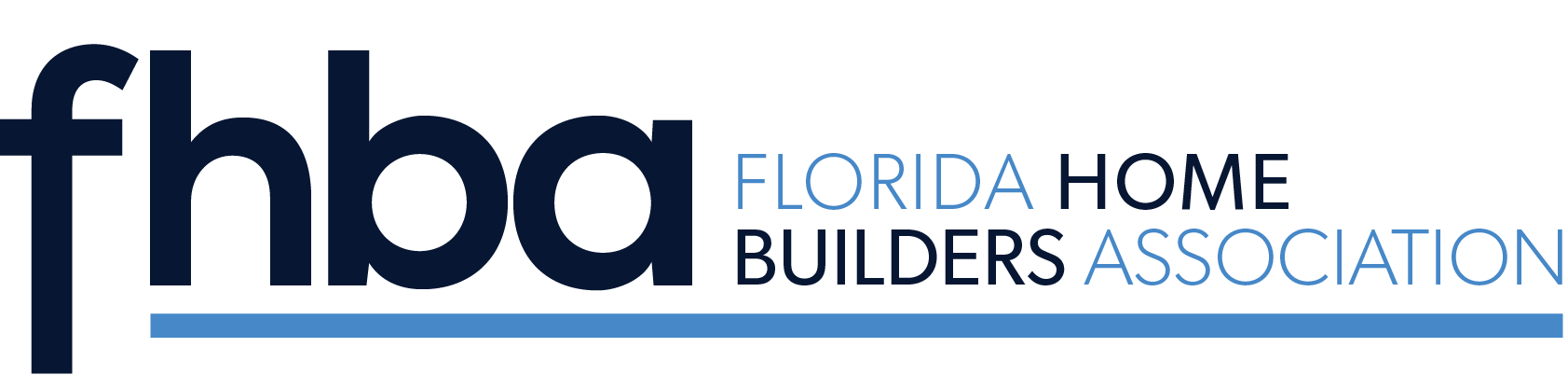 Florida Home Builders AssociationStephen D. Gidus Remodeler of the YearThe Stephen D. Gidus Remodeler of the Year Award recognizes a certified industry professional who exhibits best practices, expertise, and exceptional leadership qualities as a Florida remodeler. The Remodeler of the Year is selected annually by the FHBA Past Second Vice Presidents’ Council, announced during the Summer Conference/SEBC and presented during the Fall Leadership Conference. Application forms are available at www.fhba.com.2022	Frank Coppola, West Palm Beach2021	David Hilman, Gainesville2020	Bob Miller, Port Charlotte2019	Greg Hardwick, Orlando2018	Paul Gidus, Winter Park2015	Bill Truex, Englewood2014	Tom Franz*2013	Mike Lewellen, Orlando2012	Larry Wayne Strickland, Tallahassee2011	Nathan Cross, Orlando2010	Kevin Burkholder, Tavares2009	Bill Varian, CAPS, CGR, CGP, Naples2008	Ed Dion, Tallahassee2007	Debbie Emmons, Punta Gorda2006	Al Wahbey, CGR, CAPS, GMB, Naples2005	Lawrence Murr, CGR, CAPS, Jacksonville2004	Thomas X. Lykos, CGR, CAPS, Naples2003	John King, CGR, Sarasota2002	Stephen Gidus*2001	John Ranck, CGR, Naples2000	Robert Black, CGR, Sarasota1999	Dean Jarvis, CGR, Largo1997	Daniel Ashline, CGR, St. Petersburg1994	Joseph Angeleri, CGR, Sarasota1993	Edward Ferrentino, CGR, Ocala*Deceased